Publicado en España el 05/11/2019 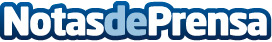 Inenka Business School, nominada al Premio al Profesor del Año 2019Anaïs Velasco, profesora del centro educativo online Inenka Business School, ha sido nominada al Premio Profesor del Año 2019, galardón que se entregará durante el V Congreso Internacional de Escuelas de Negocios de la AEENDatos de contacto:Comunicación INENKA910052738Nota de prensa publicada en: https://www.notasdeprensa.es/inenka-business-school-nominada-al-premio-al Categorias: Nacional Educación Sociedad Recursos humanos Premios http://www.notasdeprensa.es